COMUNE DI SAN MANGO PIEMONTE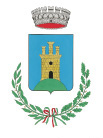 ( Provincia di Salerno ) Prot. n. 3934 del 10.10.2018		AVVISO DI CONVOCAZIONE DEL CONSIGLIO COMUNALESi porta a conoscenza della cittadinanza che su determinazione del Sindaco, il giorno 17 Ottobre alle ore 18,00 si terrà nell’Aula Consiliare “Elio Sguazzo”, in sessione straordinaria, il Consiglio Comunale, per discutere il seguente: ORDINE DEL GIORNO1. APPROVAZIONE VERBALI SEDUTA PRECEDENTE.2. PRESENTAZIONE AL CONSIGLIO COMUNALE DELLE LINEE PROGRAMMATICHE RELATIVE ALLE AZIONI E AI PROGETTI DA REALIZZARE NEL CORSO DEL MANDATO ANNI 2018-2020.3. ACCERTAMENTO EVASIONE E/O ELUSIONE DELLE COMPONENTI IMU TASI E TARI E DELLA RISCOSSIONE COATTIVA DELLE ENTRATE TRIBUTARIE E PATRIMONIALI DEL COMUNE4. VARIAZIONE AL BILANCIO 2018-2020.5. VARIAZIONE AL PROGRAMMA TRIENNALE DELLE OPERE PUBBLICHE 2018-2020 AL DUP 2018-2020 PARTE II PROGRAMMA TRIENNALE OPERE PUBBLICHE. 6. APPROVAZIONE CORRETTA RAPPRESENTAZIONE GRAFICA NEL PUC DELLE ZONE OMOGENEE RELATIVE ALLE PARTICELLE SITE LUNGO I CONFINI DEL TERRITORIO COMUNALE.   IL SINDACO								f.to dott. Francesco Di Giacomo